ГОСУДАРСТВЕННОЕ БЮДЖЕТНОЕ ДОШКОЛЬНОЕ ОБРАЗОВАТЕЛЬНОЕ УЧРЕЖДЕНИЕ  ДЕТСКИЙ САД №44 КОМПЕНСИРУЮЩЕГО ВИДАКолпинского района Санкт-ПетербургаМетодическая разработка«Дидактическое интерактивное пособиеЛэпбук «Профессии моей семьи»»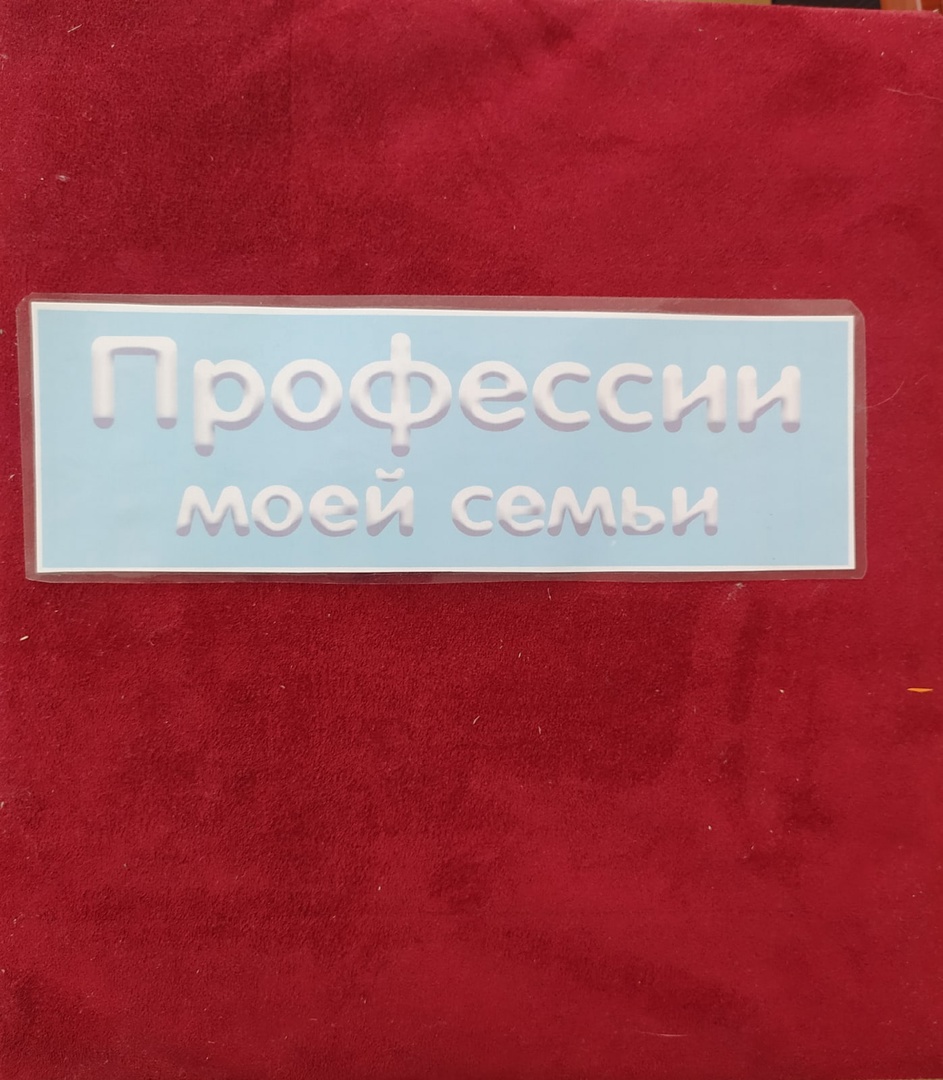 Авторы:     Айдабекова Анна Гусеновна                				            	Грамотнева Юлия Юрьевна                      						      Кравцова Надежда ВикторовнаДидактическое интерактивное пособие лэпбук «Профессии моей семьи»

Цель: расширение и обобщение представления детей о труде людей разных профессий. орудних труда, трудовых действиях
Задачи:
Образовательные:
-познакомить детей с различными профессиями (инспектор дорожного движения, парикмахер, повар, дворник);
-показать значение трудовой деятельности в жизни человека, формировать правильное отношение к труду;
-уточнить, обобщить и расширить знания детей об особенностях некоторых профессий Развивающие:
-развивать познавательные и творческие способности детей посредством развивающих заданий и игр;
-развивать память, внимание, мышление, связную речь, мелкую моторику и зрительно моторную координацию;
-развивать коммуникативные навыки, инициативность, умение действовать в коллективе.
Воспитательные:
-создать условия для воспитания уважительного и доброго отношения к людям разных профессий;
-формировать навыки сотрудничества; -развивать умение общаться со взрослыми и сверстниками в различных ситуациях

Содержание:

В лэпбук «Профессии» включен демонстрационный материал и развивающие игры-задания по разным профессиям (инспектор дорожного движения, парикмахер, повар, дворник):

Профессия  - Инспектор дорожного движения: - Дидактическая игра «Правила уличного движения
- Дидактическая игра «Правила поведения»

Профессия - Парикмахер: - Дидактическая игра «Подбери прическу»
- Дидактическая игра «Что нужно парикмахеру

Профессия - Повар:
- Дидактическая игра «Варим суп»
- Дидактическая игра «Варим компот

Профессия - Дворник:
- Дидактическая игра «Собери осенние листья - Дидактическая игра «Времена года»

Так же материал лэпбука можно использовать при организации таких дидактических игр и заданий.

«Кому что нужно?»; « Сосчитай сколько»;  «Собери овощи и фрукты»; « Моя семья; «Угощенье для гостей»;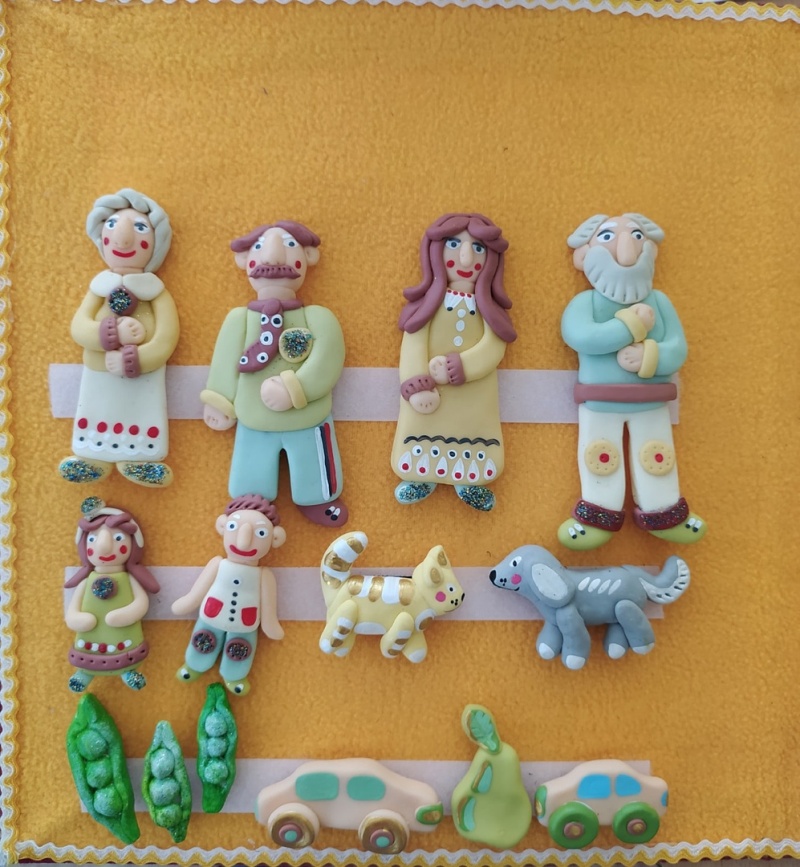 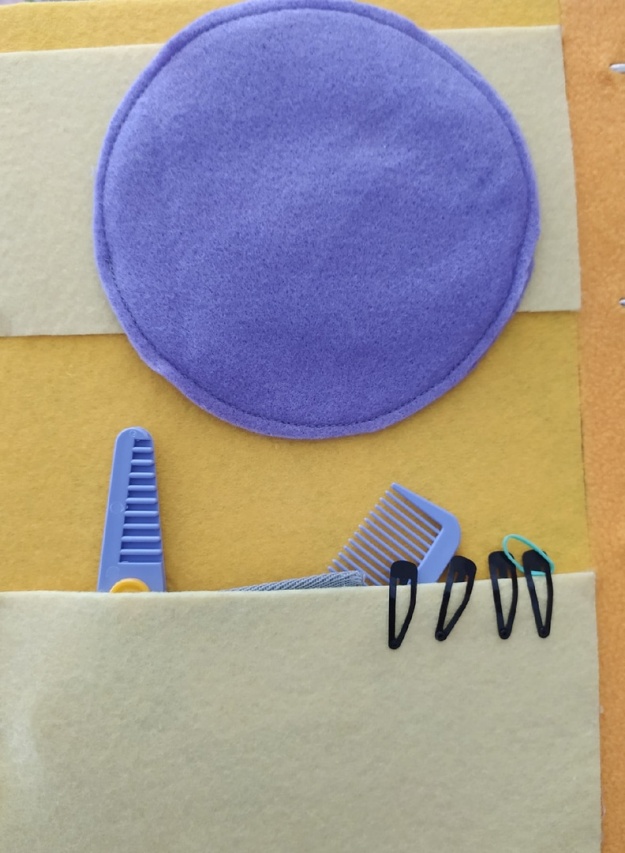 Технология использования дидактического интерактивного пособия лэпбук«Профессии моей семьи».Профессия – Инспектор дорожного движения.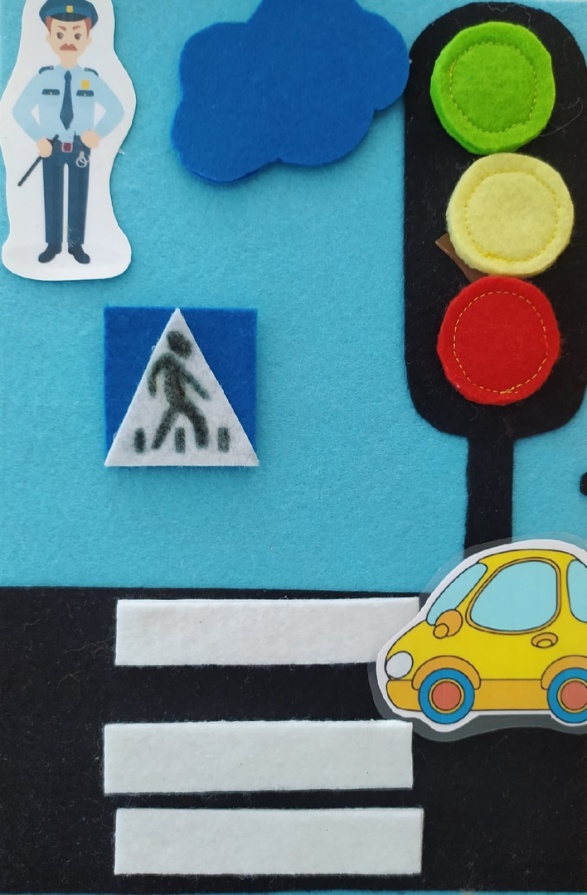 Дидактические игры:«Знай и выполняй правила уличного движения»Цель: Закрепить с детьми правила уличного движения; повторить значения светофора.Ход игры:Детям загадывается загадка про светофор, проводиться обсуждение значения цветов светофора, разбор ситуаций на дороге и правильное поведение персонажей.«Правила поведения».
Цели: Закрепить с детьми правила поведения; обсудить различные опасные ситуации. которые могут возникнуть при играх во дворе дома, на улице научить необходимым мерам предосторожности.Ход игры:
На лэпбуке фигурки людей в различных ситуациях. Воспитатель предлагает детям рассмотреть их.: Дети рассматривают их, выбирают любую и рассказывают, вспоминая правила дорожного движения, чего нельзя делать и как надо поступать.«Пешеходы и транспорт».Цель: Закрепить с детьми ПДД, правила безопасного поведения на улицах.Ход игры:На лэпбуке изображена дорога, по которой с помощью фигурок двигаются люди, у них на пути препятствия в виде знаков.Попадая на эти препятствия, играющий называет, что нужно делать. Попав на «пешеходный переход», игрок продвигается вперед.Профессия «Парикмахер».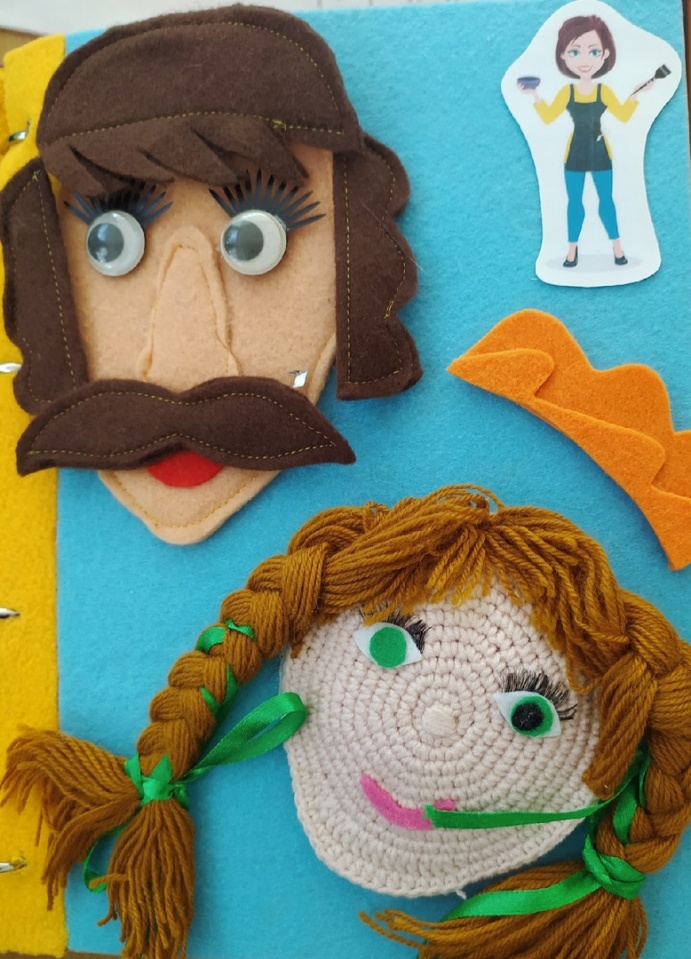 Дидактические игры:«Подбери прическу»Цель: Развивать способность концентрировать внимание, логическое мышление, зрительное восприятие, связную речь. Обогащать словарный запас, активизировать понятия «короткий», «длинный», называть цвета и формы.Ход игры: Воспитатель рассматривает с детьми изображения лиц с причёсками. Беседует с детьми, уточняет, что они видят, что делает парикмахер. Затем предлагает детям подобрать каждому посетителю парикмахерской свой стиль, свою причёску.

«Что сначала, что потом»
Цель: Учить обобщать, понимать последовательность сюжета, причинно-следственные связи. развивать внимание, наблюдательность, связную речь.Ход игры: Воспитатель предлагает детям фигурки и пособия, а ребенок должен выложить в правильной последовательности и составить рассказ.

Профессия – Повар.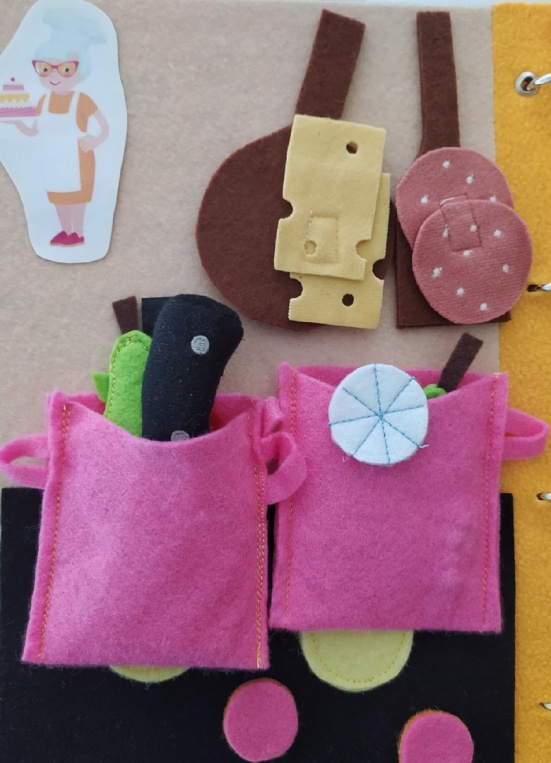 Дидактические игры:«Варим компот, варим суп»
Цель: Познакомить детей профессией повара, развивать любознательность, интерес к данной профессии
Ход игры:Воспитатель обращает внимание детей на необходимость профессии повара. Как важно вкусно приготовить еду. Воспитатель предлагает детям рассмотреть посуду, овощи и фрукты. Дети должны назвать цвет, форму, вкус овощей и фруктов. Обращает внимание детей, какой кастрюле варить суп, а в какой - компот. Кто быстрее правильно разложит овощи и фрукты по кастрюлям.

«Как готовит моя мама»
Цель: развитие внимания, активизировать употребление прилагательных, расширение словаря.
Ход игры: Воспитатель предлагает детям различные продукты, дети вспоминают, из каких продуктов, как готовит мама составляют рассказ.
«Посуда»
Цель: закрепить знания столовой посуде; расширять знания детей о профессии поварХод игры: Предложить детям из нескольких силуэтов посуды, выбрать и правильно наложить на игровые поля, те силуэты, которые называет воспитатель.
-Найти только кастрюли, назвать какого они цвета.-Найти только синий чайник.
-Найти только чашки, назвать какого они цвета.-Найти только тарелки, назвать какого они цвета.

«Разложи продукты по тарелкам»
Цель: Повторить цвета, разучить новые слова, тренируя мышление, память. Ход игры: Ребятам предлагают посмотреть, какие продукты есть. Нужно правильно назвать Овощ или фрукты и указать какого они цвета. Дети из сковороды берут продукты, складывают их в тарелки. Цвет предмета и продукта должен совпадать: слива - фиолетовая тарелка, помидор - красная, огурец-зеленая.

Профессия – Дворник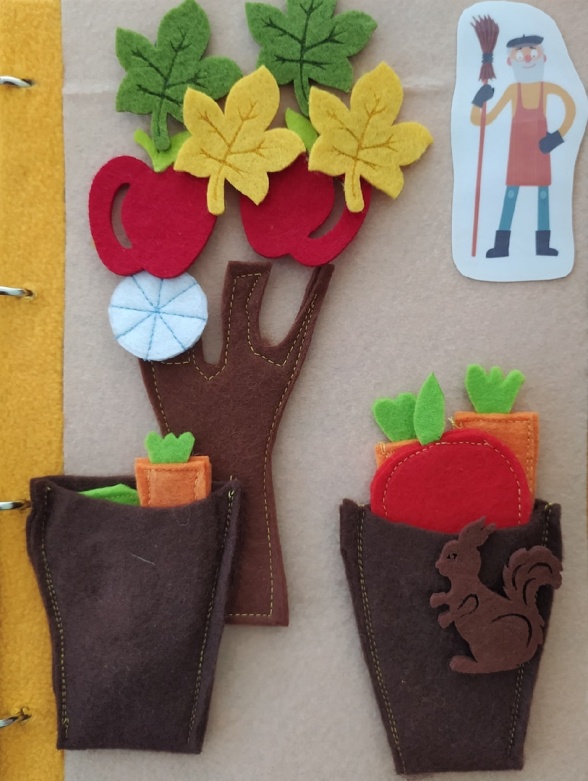 Дидактические игры:
«Кто что делает»Цель: закрепить название профессии дворника активизировать словарный запас.Ход игры: Необходимо подобрать атрибуты, которые могут пригодиться дворнику из предметов,  которые нужны для уборки.
«Собери осенние листья»
Цель: развивать мелкую моторику пальцев рук, развивать умение различать основные цвета: красный, зелёный, желтый.
Ход игры: дети подбирают листья определённого цвета.